Service Agreement No. 2703 COST REIMBURSEMENT AGREEMENT This COST REIMBURSEMENT AGREEMENT (this “Agreement”), is made and 
entered into as of April 1, 2022 (the “Effective Date”), by and between ROCHESTER GAS AND 
ELECTRIC CORPORATION, a New York corporation, with offices located at 89 East Avenue, 
Rochester, NY 14649 (“Customer”), and NIAGARA MOHAWK POWER CORPORATION, 
a corporation organized and existing under the laws of the State of New York, having an office 
and place of business at 300 Erie Boulevard West, Syracuse, New York 13202 (the “Company” or 
“National Grid”). Customer and Company may be referred to hereunder, individually, as a “Party” 
or, collectively, as the “Parties”. WITNESSETH WHEREAS, Customer is proposing to expand its Farmington Substation 168 located near 
Farmington, NY (the “Station 168 Substation”) and interconnect such proposed expanded Station 
by removing the existing taps from Hook Road - Elbridge #7 and the Pannell - Border City #4/4A 
115kV electrical transmission circuits to the existing Avangrid/RGE Farmington 168 Substation 
and installing a loop-in/loop-out tap from the Mortimer - Elbridge #2 and Pannell - Border City 
#4/4A 115kV electrical transmission circuits to the expanded Farmington Station 168 Substation; 
and WHEREAS, Customer has requested that Company perform certain Company Work, as more specifically described below; and WHEREAS, Company is willing to perform the Company Work as contemplated in this 
Agreement, subject to (i) reimbursement by Customer of all Company costs and expenses incurred 
in connection therewith, (ii) Customer’s delivery of certain real property interests as contemplated 
in this Agreement, (iii) Customer’s performance of all other duties, responsibilities, and obligations 
set forth in this Agreement, including, without limitation, the Customer Required Actions (as 
defined below), and (iv) receipt of any and all Required Approvals, as set forth in Section 18.1. NOW, THEREFORE, in consideration of the mutual covenants set forth herein, the Parties agree as follows: 1.0	Certain DefinitionsWherever used in this Agreement with initial capitalization, whether in the singular or the plural, these terms shall have the following meanings: “Affiliate” means any person or entity controlling, controlled by, or under common control with, any other person or entity; “control” of a person or entity shall mean the ownership of, with right to vote, 50% or more of the outstanding voting securities, equity, membership interests, or equivalent, of such person or entity. “Agreement” means this Cost Reimbursement Agreement, including all annexes, appendices, attachments, schedules, and exhibits and any subsequent written amendments or modifications thereto, as may be mutually agreed to and executed by the Parties. “Applicable Requirements” shall mean all applicable federal, state and local laws, regulations, rules, ordinances, codes, decrees, judgments, directives, or judicial or administrative orders, permits, licenses, authorizations, approvals and other duly authorized actions of any federal, state, local or other governmental regulatory or administrative agency, court, commission, department, board, or other governmental subdivision, legislature, rulemaking board, tribunal, or other governmental authority having jurisdiction, NYISO, NYSRC and NPCC requirements, and any applicable reliability standards. “Balance Amount” shall have the meaning set forth in Section 8.1 of this Agreement. 
“Breaching Party” shall have the meaning set forth in Section 21.1 of this Agreement. 
“CEII” shall have the meaning set forth in Section 25.4 of this Agreement. 
“CIP” shall have the meaning set forth in Section 25.4 of this Agreement. 
“Company” shall have the meaning set forth in the preamble to this Agreement. “Company Reimbursable Costs” means the actual costs and expenses incurred by Company 
and/or its Affiliates in connection with performance of the Company Work or otherwise incurred 
by Company and/or its Affiliates in connection with the Project or this Agreement, and including, 
without limitation, any such costs that may have been incurred by Company and/or its Affiliates 
prior to the Effective Date. These Company Reimbursable Costs shall include, without limitation, 
the actual expenses for labor (including, without limitation, internal labor), services, materials, 
subcontracts, equipment or other expenses incurred in the execution of the Company Work or 
otherwise in connection with the Project, all applicable overhead, overtime costs (subject to 
Section 5.1), all federal, state and local taxes incurred (including, without limitation, all taxes 
arising from amounts paid to Company that are deemed to be contributions in aid of 
construction), all costs of outside experts, consultants, counsel and contractors, all other third-
party fees and costs, and all costs of obtaining any required permits, rights, consents, releases, 
approvals, or authorizations acquired by or on behalf of Company, including, without limitation, 
the Required Approvals. “Company Work” means all duties, responsibilities, and obligations to be performed by Company as contemplated by Section 3.1 of this Agreement. “Convenience Termination Notice” shall have the meaning set forth in Section 7.3 of this Agreement. “Customer” shall have the meaning set forth in the preamble to this Agreement. “Customer Grants of Easement” shall have the meaning set forth in Exhibit C to this Agreement. “Customer  Required  Actions”  means  all  duties,  responsibilities,  and  obligations  to  be performed by Customer as contemplated by Section 3.3 of this Agreement. “Damages” shall have the meaning set forth in Section 12.1 of this Agreement. “Day” means a calendar day, provided, that, if an obligation under this Agreement falls due on a 
Saturday, Sunday or legal holiday, the obligation shall be due the next business day worked. “Defect Notice” shall have the meaning specified in Section 3.2 of this Agreement. “Detailed Project Plan” shall have the meaning set forth in Exhibit A to this Agreement. “Disclosing Party” shall mean the Party disclosing Proprietary Information. “Disputed Payment Amount(s)” shall have the meaning specified in Section 7.4 of this Agreement. “Dollars” and “$” mean United States of America dollars. “Effective Date” shall have the meaning specified in the preamble of this Agreement. “Environment” shall mean soil, surface waters, groundwaters, land, stream sediments, surface or subsurface strata, and ambient air. “Environmental  Law”  shall  mean  any  environmental  or  health-and-safety-related  law, regulation, rule, ordinance, or by-law at the federal, state, or local level, whether existing as of the  Effective  Date,  previously  enforced  or  subsequently  enacted,  or  any  judicial  or administrative interpretation thereof. “Existing Facilities” means that portion of the existing Company Gardenville Arcadia 151 transmission line located in Erie County Orchard Park NY, and related facilities. “FERC” shall mean the Federal Energy Regulatory Commission. “Force Majeure Event” shall have the meaning set forth in Section 23.1 of this Agreement. “Good Utility Practice” means any of the practices, methods, and acts engaged in or approved by a significant portion of the electric utility industry during the relevant time period, or any of the practices, methods, and acts which, in the exercise of reasonable judgment in light of the facts known at the time the decision was made, could have been expected to accomplish the desired result at a reasonable cost consistent with good business practices, reliability, safety, and expedition. Good Utility Practice is not intended to be limited to the optimum practice, method, or act, to the exclusion of all others, but rather to refer to acceptable practices, methods, or acts generally accepted in the region in which the Project is located during the relevant time period. Good Utility Practice shall include, but not be limited to, NERC, NPCC and NYISO, NYSRC criteria, rules, guidelines, and standards, where applicable, and as they may be amended from time to time, including the rules, guidelines, and criteria of any successor organization to the foregoing entities. “Hazardous Substances” means any pollutant, contaminant, toxic substance, hazardous material, hazardous waste, or hazardous substance, or any oil, petroleum, or petroleum product, as defined in or pursuant to the Federal Clean Water Act, as amended, the Comprehensive Environmental Response, Compensation and Liability Act, as amended, 42 U.S.C. Section 9601, et seq., the Resource Conservation and Recovery Act, as amended, 42 U.S.C. Section 6901, et seq., or any other Environmental Law. “Indemnified Party” and “Indemnified Parties” shall have the meanings set forth in Section 12.1 of this Agreement. “Initial Prepayment” shall have the meaning set forth in Section 7.2 of this Agreement. 
“Land Use Approvals” shall have the meaning set forth in Exhibit C to this Agreement. 
“National Grid” shall have the meaning set forth in the preamble to this Agreement. “NERC” shall mean the North American Electric Reliability Corporation or any successor organization. “New Facilities” shall have the meaning set forth in Exhibit A to this Agreement. “New Facilities Approvals” shall have the meaning set forth in Exhibit A to this Agreement. “New Facilities Property Rights” shall have the meaning set forth in Exhibit C of this Agreement. “Non-Breaching Party” shall have the meaning set forth in Section 21.1 of this Agreement. 
“Non-Disclosure Term” shall have the meaning set forth in Section 25.3.4 of this Agreement. 
“Notice to Proceed” shall have the meaning set forth in Section 7.3 of this Agreement. “NPCC” shall mean the Northeast Power Coordinating Council, Inc. (a reliability council under Section 202 of the Federal Power Act) or any successor organization. “NYISO” shall mean the New York Independent System Operator, Inc. or any successor organization thereto. “NYPSC” shall mean the New York Public Service Commission. “NYSRC” shall mean the New York State Reliability Council or any successor organization 
thereto. “Party” and “Parties” shall have the meanings set forth in the preamble to this Agreement. 
“Phase II Notice” shall have the meaning set forth in Section 7.3 of this Agreement. 
“Phase I Portion” shall have the meaning set forth in Exhibit A to this Agreement. 
“Phase II Portion shall have the meaning set forth in Exhibit A to this Agreement. 
“Phase II Prepayment” shall have the meaning set forth in Section 7.3 of this Agreement. “Preliminary Milestone Schedule” shall have the meaning set forth in Section 5.2 of this Agreement. “Project” shall mean the Company Work to be performed under this Agreement. “Project Manager” means the respective representatives of each of the Customer and Company appointed pursuant to Section 10.1 of this Agreement. “Proprietary Information” means (i) all financial, technical and other non-public or proprietary information which is furnished or disclosed by the Disclosing Party or its Affiliates (or its or its Affiliates’ agents, servants, contractors, representatives, or employees) to the Receiving Party or its Representative(s) in connection with this Agreement and that is described or identified (at the time of disclosure) as being non-public, confidential or proprietary, or the nonpublic or proprietary nature of which is apparent from the context of the disclosure or the contents or nature of the information disclosed, (ii) any market sensitive information (including, without limitation, outages scheduled on generators or transmission lines of Company or any third party), (iii) all CEII and CIP and (iv) all memoranda, notes, reports, files, copies, extracts, inventions, discoveries, improvements or any other thing prepared or derived from any information described in subparts (i) through (iii) preceding. “Real Property Standards” are set forth in Schedule I to this Agreement. “Receiving Party” shall mean the Party receiving Proprietary Information. “Refund Amount” shall have the meaning set forth in Section 8.1 of this Agreement. “Release” shall mean any releasing, spilling, leaking, contaminating, pumping, pouring, emitting, emptying, discharging, injecting, escaping, leaching, disposing or dumping of any Hazardous Substances into the Environment. “Representatives” shall, for the purposes of Article 25 of this Agreement, mean the Affiliates of a Party and such Party’s and its Affiliates’ officers, directors, employees, contractors, counsel and representatives. “Required Approvals” shall have the meaning set forth in Section 18.1 of this Agreement. “Resources” shall have the meaning set forth in Section 23.1 of this Agreement. 
“Site” shall mean Customer’s Station 168 Substation. “Station 168 (Farmington) Expansion Project” shall have the meaning set forth in Exhibit A to this Agreement. “Station 168 Substation” shall have the meaning set forth in the preamble to this Agreement. “Threat of Release” shall mean a substantial likelihood of a Release that requires action to prevent or mitigate damage to the Environment that may result from such Release. “Total Payments Made” shall have the meaning set forth in Section 8.1 of this Agreement. 
“Work” shall mean the Customer Required Actions and/or the Company Work, as applicable. 2.0	Term2.1	This Agreement shall become effective as of the Effective Date and  shall  remain infull force and effect until performance has been completed hereunder, or until 
terminated in accordance with the terms of this Agreement, whichever occurs first, 
provided, however, that this Agreement shall not expire or terminate until all 
amounts due and owing hereunder have been paid in full as contemplated by this 
Agreement. 3.0	Scope of Work3.1	The Company’s scope of work is set forth in Exhibit A of this Agreement, attachedhereto and incorporated herein by reference (the “Company Work”). 3.2 	The Company shall use commercially reasonable efforts to perform the  Company Work in accordance with Good Utility Practice. Prior to the expiration of one (1) year following completion of the Company Work, Customer shall have the right to notify the Company in writing of the need for correction of defective Company Work that does not meet the standard of this Section 3.2 (each, a “Defect Notice”). If the Company Work is defective within the meaning of the prior sentence, then, following its receipt of a timely Defect Notice with respect thereto, the Company shall, at its sole expense, promptly correct, repair or replace such defective Company Work, as appropriate. The remedy set forth in this Section 3.2 is the sole and exclusive remedy granted or available to Customer for any failure of Company to meet the performance standards or requirements set forth in this Agreement. 3.3	Subject to the  terms of this Agreement,  Customer shall use reasonable  efforts toperform the actions described in Exhibit C attached to this Agreement	(the“Customer Required Actions”). All of the Customer Required Actions shall beperformed at Customer’s sole cost and expense.3.4	Each Party  shall reasonably  cooperate and coordinate with the other Party,  and withsuch other Party’s contractors, subcontractors and representatives, as needed tofacilitate the Work4.0	Changes in the Work4.1	Subject to Section 4.2, below,	(a) any  Customer requests for  material  additions,modifications, or changes to the Work shall be communicated in writing, and (b) if the Parties mutually agree to such addition, modification, or change to the applicable Work, such agreement shall be set forth in a written document signed by both Parties specifying such addition, modification or change. Any additional costs arising from such addition, modification or change to the Work shall be paid by Customer as part of Company Reimbursable Costs. 4.2 	The foregoing notwithstanding, the Company is not required to notify  Customer of, or to obtain the consent or agreement of the Customer for, any change to the 
Company Work that is not material (a “Material Change”) as defined below. 
Company shall provide Customer with not less than fifteen (15) Days advanced 
written notice of any proposed Material Change, except if legal or regulatory 
compliance requirements, safety considerations, or other exigent circumstances, 
make providing such advanced written notice impractical, notice of the Material 
Change shall be provided by the Company to Customer as soon as reasonably 
practicable under the circumstances. Notice by the Company shall include a good 
faith estimate of the impact of the Material Change on the Preliminary Milestone 
Schedule (as such schedule may be amended to accommodate the Phase II Portion, 
the “Project Schedule”) and an explanation of why such Material Change is being 
made. A Material Change is any change that may result in a delay in the Project 
Schedule (as such delay is estimated in good faith by the Company at the time of 
the notice) greater than one (1) month, any increase of the cost to be reimbursed by 
the Customer (as estimated in good faith by the Company at the time of the notice) 
in excess of $200,000, and any change that requires an additional governmental 
approval. 5.0	Performance and Preliminary Milestone Schedule; Conditions to Proceed5.1	The Company shall use commercially  reasonable efforts to  have any  CompanyWork performed by its direct employees performed during normal working hours. 
The foregoing notwithstanding, if Company Work is performed outside of normal 
working hours, Customer shall be responsible for paying all actual costs incurred in 
connection therewith, including, without limitation, applicable overtime costs, as 
part of Company Reimbursable Costs, provided, that, with respect to Company Work to be performed by Company’s direct employees outside of normal working 
hours (“Overtime Work”), Company provides at least five (5) Days prior written 
notice to Customer (each, an “Overtime Notice”) when Company schedules such 
Overtime Work other than at the request of Customer. Upon Customer’s written 
request delivered to Company prior to the scheduled commencement of the Overtime 
Work referred to in the applicable Overtime Notice (each, a “Deferral Notice”), 
Company shall defer the scheduled performance of such Overtime Work and instead 
perform  this  Company  Work  during  normal  working  hours.  The  foregoing 
notwithstanding, the Company shall not be required to provide an Overtime Notice, 
nor shall the Company be required to comply with any Deferral Notice, with respect 
to  any  Overtime  Work  that  is  reasonably  required (i)  due  to  emergency circumstances, (ii) for safety, security or reliability reasons (including, without 
limitation, to protect any facility from damage or to protect any person from injury), 
(iii) to return any facility to service in accordance with applicable standards, or (iv) 
to comply with Good Utility Practice or any Applicable Requirement. For the 
avoidance of doubt: in no event shall the Company be obligated or required to 
perform  Company  Work  outside  of  normal  working  hours  if  the  Company 
determines, in its sole discretion, that such performance would be unreasonable, 
unsafe or otherwise not in compliance with Good Utility Practice. 5.2 	The   preliminary  project  milestone  schedule  for  the  Company  Work   and  the Customer Required Actions is set forth in Exhibit B, attached hereto and incorporated herein by reference (“Preliminary Milestone Schedule”). The Preliminary Milestone Schedule is a projection only and is subject to change with or without a written adjustment to such Schedule. Neither Party shall be liable for failure to meet the Preliminary Milestone Schedule, any milestone, or any other projected or preliminary schedule in connection with this Agreement or the Project. 5.3 	Commencement of Company Work.    Company  will proceed  with   the    Phase I Portion of the Company Work promptly following Company’s receipt of the Initial Prepayment. 5.4 	Construction Commencement. 	Anything  in  this   Agreement  to  the   contrary notwithstanding, Company shall not be obligated to proceed with any construction in connection with the Company Work unless and until all of the following conditions have been satisfied: (i)	Customer has delivered, or arranged to deliver, and Company hasreceived, all real property rights necessary for Company to complete 
the Company Work, including, without limitation, the New Facilities 
Property Rights, and Customer acknowledges that, prior to accepting the New Facilities Property Rights, Company shall have completed 
all due diligence contemplated by this Agreement with respect 
thereto, and determined in its reasonable discretion that Customer has satisfied, or shall have satisfied, the applicable obligations set forth in 
the Real Property Standards (it being agreed that such obligations 
shall be (a) established by the Parties as soon as practicable following determination as to the nature and scope of the New Facilities 
Property Rights, and the Real Property Standards shall be amended at 
that time to reflect such obligations and (b) of a reasonable nature, consistent with established conveyancing practices of the Parties); (ii) all Required Approvals for such Company Work (including, without 
	limitation,  the  New  Facilities  Approvals  and  the  Land  Use 
	Approvals)  have  been  received,  are  in  form  and  substance 
	satisfactory to the Parties, have become final and non-appealable and 
	commencement of such construction is permitted under the terms 
	and conditions of such Required Approvals; and (iii)	all Company Reimbursable Costs invoiced to date have been paid infull to Company.6.0	[Reserved]7.0	Customer Obligation to Pay Company Reimbursable Costs; Invoicing; Taxes7.1	Customer  shall pay or reimburse  Company for all Company Reimbursable  Costsactually incurred by Company and/or its Affiliates. Any estimates provided under 
or in connection with this Agreement or the Company Work (including, without 
limitation, the Initial Prepayment) shall not limit Customer’s obligation to pay 
Company for all Company Reimbursable Costs actually incurred by Company 
and/or its Affiliates. Customer  shall  provide  Company  with  a  prepayment  of 	$450,000 	(“Initial Prepayment”), such amount representing Company’s current estimate of the 
Company Reimbursable Costs to perform the Phase I Portion of the Company Work. 7.2 	The  Company shall invoice  Customer for the Initial Prepayment;  Customer shall pay such amount to Company within five (5) Days of the invoice due date.  Unless 
it elects to do so in its sole discretion, Company shall not be obligated to commence 
any Company Work under this Agreement prior to Company’s receipt of the Initial 
Prepayment. 7.3	Following completion of the Phase I Portion of the Company Work, Company shallprovide Customer with a written notice (the “Phase II Notice”) of the Company’s 
good faith estimate of the additional total Company Reimbursable Costs to perform 
the Phase II Portion of the Company Work (the “Phase II Prepayment”), which notice 
will include a reasonable summary of the anticipated work to be performed for the 
Phase II Portion of the Company Work, and the related costs and expenses, and an 
invoice for the Phase II Prepayment amount. Upon issuance of the Phase II Notice, 
Company shall suspend performance of the Company Work pending Company’s 
receipt of a Notice to Proceed (as defined below) from Customer. Promptly following 
issuance of the Phase II Notice, Customer shall determine whether it wishes to (a) 
deliver an unconditional written direction to Company to commence and complete 
performance of the Phase II Portion of the Company Work accompanied by payment 
in full of the invoiced Phase II Prepayment amount (“Notice to Proceed”) or (b) 
terminate this Agreement for convenience by delivering a written notice thereof to 
Company (“Convenience Termination  Notice”). Following Company’s receipt of a 
Notice to Proceed signed by an authorized representative of Customer, Company will 
commence performance of the Phase II Portion of the Company Work in accordance 
with and subject to the terms and conditions of this Agreement. In the event that 
Customer does not deliver either a Notice to Proceed or a Convenience Termination 
Notice on or before thirty (30) Days following the date of the Phase II Notice, this 
Agreement shall be deemed terminated for convenience by Customer. Any costs or 
expenses incurred by Company as the result of any suspension of Company Work 
contemplated by this Section 7.3, including, without limitation, demobilization and 
remobilization costs, shall be included in the Company Reimbursable Costs to be 
reimbursed by Customer. Any termination of this Agreement contemplated by this 
Section 7.3 shall be subject to Sections 21.3 and 21.4 of this Agreement. For the 
avoidance of doubt: the Phase II Prepayment amount is an estimate only and shall not 
limit Customer’s obligation to pay Company for all Company Reimbursable Costs 
actually incurred by Company and/or its Affiliates. 7.4 	Company  may  invoice  Customer,  from  time  to  time,  for  unpaid  Company Reimbursable Costs incurred and/or may elect, in its sole discretion, to continue 
performance hereunder after the depletion of any prepayments and invoice Customer 
at a later date. Except as otherwise expressly provided for in this Agreement, all 
amounts reflected on such invoices, other than amounts disputed by Customer in good 
faith in writing prior to the applicable due date (each, a “Disputed Payment Amount” 
and, collectively, the “Disputed Payment Amounts”), shall be due and payable thirty (30) Days from date of invoice. All invoices shall contain reasonable detail reasonably 
substantiating the invoiced Company Reimbursable Costs and shall be accompanied 
by reasonable supporting documentation; provided, however, that Company shall not 
have any obligation to provide confidential or privileged information as part of any 
such documentation. Except for Disputed Payment Amounts that have been finally 
determined (by mutual written agreement of the Parties or by a court or agency with 
jurisdiction over the dispute) not to be due and payable by Customer, if any payment 
due to Company under this Agreement is not made when due, Customer shall pay Company interest 
on the unpaid amount in accordance with Section 9.1 of this Agreement. In addition 
to any other rights and remedies available to Company, (i) if any payment amount 
due from Customer under this Agreement is not received within five (5) Days after 
the applicable invoice due date and such amount is not an unresolved Disputed 
Payment Amount, then following written notice to Customer, Company may 
suspend any or all Work pending receipt of all amounts currently due from 
Customer under this Agreement, or (ii) if the cumulative total of all unpaid Disputed 
Payment Amounts exceeds $200,000 at any time, then following written notice to 
Customer, Company may suspend any or all of its Work pending resolution of such 
disputes. Any suspension of Company Work by Company shall be without recourse 
or liability to Company. 7.5 	Each month during the term of this Agreement, the Company shall provide Customer with a report (each, a “Monthly Report”) containing (i) unless invoiced, 
the Company’s current estimate of the Company Reimbursable Costs incurred in 
the prior calendar month, and (ii) the Company’s current forecast (20% to 40% 
variance) of the Company Reimbursable Costs expected to be incurred in the next 
calendar month, provided, however, that such Monthly Reports (and any forecasted 
or estimated amounts reflected therein) shall not limit Customer’s obligation to pay 
Company for all Company Reimbursable Costs actually incurred by Company or its 
Affiliates. 7.6 	If Customer claims exemption from sales tax, Customer agrees to provide Company with an appropriate, current and valid tax exemption certificate, in form and substance satisfactory to the Company, relieving the Company from any obligation to collect sales taxes from Customer ("Sales Tax Exemption Certificate"). During the term of this Agreement, Customer shall promptly provide the Company with any modifications, revisions or updates to the Sales Tax Exemption Certificate or to Customer's exemption status. If Customer fails to provide an acceptable Sales Tax Exemption Certificate for a particular transaction, the Company shall add the sales tax to the applicable invoice to be paid by Customer. 7.7 	Company shall maintain reasonably detailed records to document the Company Reimbursable Costs. So long as a request for access is made within one (1) year of 
completion of the Work and subject to the Company’s safety and security protocols, 
including, COVID-19 protocols, Customer and its chosen auditor shall, during 
normal business hours and upon reasonable advanced written notice of not less than 
ten (10) days, be provided with access to such records for the sole purpose of 
verification by Customer that the Company Reimbursable Costs have been incurred 
by Company. 7.8 	Company’s invoices to Customer for all sums owed under this Agreement shall be sent to the individual and address specified below, or to such other individual and 
address as Customer may designate, from time to time, by written notice to the 
Company: Name:	Sara Otero, Project ManagerAddress:	Avangrid Service Company,3 City Center, 2nd floor180 South Clinton AveRochester, New York 146047.9	All payments made under this Agreement shall be made in immediately availablefunds.Payments to the Company shall be made by wire transfer to the account specifiedby the Company in the applicable invoice.8.0	Final Payment8.1	Not later than one hundred and eighty (180) Days following the earlier of (i) thecompletion of the Company Work, and (ii) the effective early termination or 
cancellation date of this Agreement in accordance with any of the provisions hereof, 
the Company shall perform an overall reconciliation of the total of all Company 
Reimbursable Costs to the invoiced costs previously paid to Company by Customer 
under this Agreement (“Total Payments Made”). If the total of all Company Reimbursable Costs is greater than the Total Payments Made, the Company shall 
provide a final invoice to Customer for the balance due to the Company under this 
Agreement (the “Balance Amount”); such final invoice shall contain reasonable detail 
sufficient to reasonably substantiate the claimed Balance Amount and shall be 
accompanied by reasonable supporting documentation; provided, however, that 
Company shall  not have  any obligation to  provide  confidential  or  privileged 
information as part of any such documentation. If the Total Payments Made is greater 
than the total of all Company Reimbursable Costs, Company shall reimburse the 
difference to Customer (“Refund Amount”). The Refund Amount or Balance Amount, 
as applicable, shall be due and payable upon final reconciliation but no later than sixty (60) Days after such reconciliation. Any portion of the Balance Amount or Refund Amount, as applicable, remaining unpaid after that time shall be subject to interest as calculated pursuant to Section 9.1 of this Agreement. 9.0	Interest on Overdue Amounts9.1	If any payment due under this Agreement is not made when due, the Party obligatedto make such payment shall pay to the other Party interest on the unpaid amount 
calculated in accordance with Section 35.19a of the FERC’s regulations (18 C.F.R. 35.19a) from and including the due date until payment is made in full. 10.0	Project Managers; Meetings10.1	Promptly following the Effective Date, each Party shall designate a Project Managerresponsible for coordinating the Party’s Work and shall provide the other Party with 
a written notice containing the name and contact information of such Project 
Manager (“Project Manager”). In no event shall any Project Manager be authorized 
to amend or modify the provisions of this Agreement. Each Party may change its 
Project Manager, from time to time, by written notice to the other Party. 10.2	Each Party’s Project Manager shall attend Project meetings at times and placesmutually agreed to by the Parties.11.0	Disclaimer of Warranties, Representations and Guarantees11.1	CUSTOMER ACKNOWLEDGES THAT THE COMPANY IS NOT IN THEBUSINESS    OF    PERFORMING    DESIGN,    ENGINEERING    OR 
CONSTRUCTION SERVICES FOR PROFIT AND IS NOT RECEIVING ANY 
FEE OR PROFIT (AS CONTRASTED WITH COST REIMBURSEMENT) FOR 
ITS   PERFORMANCE   UNDER   OR   IN   CONNECTION   WITH   THIS 
AGREEMENT. THE EXCLUSIVE REMEDY GRANTED TO CUSTOMER FOR 
ANY ALLEGED FAILURE OF COMPANY TO MEET THE PERFORMANCE 
STANDARDS OR REQUIREMENTS CONTAINED IN THIS AGREEMENT IS 
AS SET FORTH IN SECTION 3.2, COMPANY MAKES NO WARRANTIES, 
REPRESENTATIONS, OR GUARANTEES IN CONNECTION WITH THIS 
AGREEMENT, THE EXISTING FACILITIES, THE NEW FACILITIES, THE 
STATION 168 (FARMINGTON) EXPANSION PROJECT, OR ANY COMPANY 
WORK,  WHETHER  WRITTEN  OR  ORAL,  STATUTORY,  EXPRESS  OR 
IMPLIED,   INCLUDING,   WITHOUT   LIMITATION,   THE   IMPLIED 
WARRANTIES   OF   MERCHANTABILITY   AND   FITNESS   FOR   A 
PARTICULAR PURPOSE, ALL OF WHICH ARE HEREBY EXPRESSLY 
EXCLUDED AND DISCLAIMED. 11.2	Notwithstanding any other provision of this Agreement, this Article shall survivethe completion, expiration or earlier termination of this Agreement.12.0	Liability and Indemnification12.1	To the fullest extent permitted by applicable law (including, without limitation, theapplicable provisions of any governing federal or state tariff), each Party (the 
“Indemnifying Party”) shall indemnify and hold harmless, and defend the other 
Party, its parents and Affiliates and their respective contractors, officers, directors, 
servants,   agents,   representatives,   and   employees (each,   individually,   an “Indemnified Party” and, collectively, the “Indemnified Parties”), from and against 
any  and  all  liabilities,  damages,  losses,  costs,  expenses (including,  without limitation, any and all reasonable attorneys’ fees and disbursements), causes of 
action, suits, liens, claims, damages, penalties, obligations, demands or judgments of any nature, including, without limitation, for death, personal injury and property 
damage, economic damage, and claims brought by third parties for personal injury 
and/or property damage (collectively, “Damages”), incurred by any Indemnified 
Party to the extent caused by the negligence, unlawful act or omission, or intentional 
misconduct of the Indemnifying Party, its Affiliates, third-party contractors, or their 
respective officers, directors, servants, agents, representatives, and employees, 
arising out of or in connection with this Agreement, the Project, or the Indemnifying 
Party’s Work, except to the extent such Damages are directly caused by the 
negligence, intentional misconduct or unlawful act of the Indemnified Party or its 
contractors, officers, directors, servants, agents, representatives, or employees. 12.2 	Each Party shall defend, indemnify and save harmless the other Party, its parents and Affiliates and their respective contractors, officers, directors, servants, agents, 
representatives, and employees, from and against any and all liabilities, losses, costs, 
counsel fees, expenses, damages, judgments, decrees and appeals resulting from any 
charge or encumbrance in the nature of a laborer’s, mechanic’s or materialman’s 
lien (collectively, “Liens”)  asserted  by  any  of  the  Indemnifying  Party’s subcontractors or suppliers in connection with the Indemnifying Party’s Work or the 
Project, except to the extent such Liens are directly caused by the negligence, 
intentional misconduct or unlawful act of the Indemnified Party or its contractors, 
officers, directors, servants, agents, representatives, or employees. Customer shall 
defend, indemnify and save harmless Company, its parents and Affiliates and their 
respective contractors, officers, directors, servants, agents, representatives, and 
employees, from and against any claim of trespass, or other third party cause of 
action arising from or are related to reliance upon or use of the New Facilities 
Property Rights by the Company or any other Indemnified Parties for the purposes 
contemplated by this Agreement. 12.3 	Customer shall defend, indemnify and hold harmless Company and its Affiliates from and against the cost consequences of any tax liability imposed against or on Company and/or its Affiliates as the result of payments, and/or real or personal property transfers, made in connection with this Agreement, as well as any related interest and penalties, other than interest and penalties attributable to any delay directly caused by Company or the applicable Company Affiliate. 12.4	Prior to the start of construction activities hereunder by Company, Company’s totalcumulative liability to Customer and its Affiliates for all claims of any kind, whether 
based upon contract, tort (including negligence and strict liability), or otherwise, for 
any loss, injury, or damage connected with, or resulting from, this Agreement, the 
Project or the Work, shall be capped at an amount not to exceed the total of all 
Company Reimbursable Costs actually paid to Company by Customer under this 
Agreement. Following commencement of construction activities by Company 
hereunder, Company’s total cumulative liability to Customer and its Affiliates for all 
claims of any kind, whether based upon contract, tort (including negligence and strict 
liability), or otherwise, for any loss, injury, or damage connected with, or resulting 
from, this Agreement, the Project or the Work, shall be capped at an amount not to 
exceed the greater of: (a) fifty percent (50%) of the total estimated costs of the 
Company Work; or (b) the total of all Company Reimbursable Costs actually paid to 
Company by Customer under this Agreement. For the avoidance of doubt, the Initial 
Prepayment paid by Customer to Company under this Agreement shall be included 
in the estimated and actual costs in determining the cumulative liability cap above. 12.5 	Notwithstanding any other provision contained in this Agreement, neither Party shall be liable to the other Party for consequential, indirect, special, incidental, multiple, or punitive damages (including, without limitation, attorneys’ fees or litigation costs) in connection with or related to this Agreement, including, without limitation, damage claims based on causes of action for breach of contract, tort (including negligence), or any other theory of recovery, whether or not (i) such damages were reasonably foreseeable or (ii) the Parties were advised or aware that such damages might be incurred. 12.6 	Notwithstanding any other provision contained in this Agreement, neither Party shall be liable to the other Party for claims or damages for lost profits, delays, loss of use, business interruption, or claims of customers, whether such claims are categorized as direct or consequential damages, or whatever the theory of recovery, and whether or not (i) such damages were reasonably foreseeable or (ii) the Parties were advised or aware that such damages might be incurred. 12.7 	Anything in this Agreement to the contrary notwithstanding, neither Party shall be responsible for any failure or inability to perform hereunder to the extent such failure or inability is caused by the acts or negligent or unlawful omissions of the 
other Party (including any contractor of such Party or any person or entity for 
whom such Party is legally responsible) or of any third party (other than a 
subcontractor of the Party that is unable or failing to perform hereunder). 12.8	For  the  avoidance  of  doubt:  neither  Party,  as  applicable,  shall  have  anyresponsibility or liability under this Agreement for any delay in performance or 
nonperformance to the extent such delay in performance or nonperformance is 
caused by or results from (a) the inability or failure of the other Party or its 
contractors to cooperate or to perform any tasks or responsibilities contemplated to 
be performed or undertaken by such other Party under this Agreement, (b) any 
unforeseen conditions or occurrences beyond the reasonable control of the Party 
(including, without limitation, conditions of or at the site of the Work, delays in 
shipments of materials and equipment and the unavailability of materials), (c) the 
inability or failure of Customer and Company to reach agreement on any matter 
requiring their mutual agreement under the terms of this Agreement, (d) any valid 
order or ruling by any governmental agency or authority having jurisdiction over 
the subject matter of this Agreement, or (e) suspension of Work as may be 
reasonably required to minimize or avoid risks to utility system reliability in 
accordance with Good Utility Practice. 12.9 	Anything in this Agreement to the contrary notwithstanding, if any Party’s liability in connection with this Agreement is limited or capped pursuant to any applicable law, statute, rule or regulation, then the other Party hereto shall be entitled to elect an identical liability limitation and/or cap as if such law, statute, rule or regulation were applicable to such Party. The obligations under this Article shall not be limited in any way by any limitation on Customer’s or Company’s insurance. 12.10 	Notwithstanding any other provision of this Agreement, this Article shall survive the completion, expiration or earlier termination of this Agreement. 13.0 	Insurance; Employee and Contractor Claims 13.1  Prior to the commencement of any Company Work and during the term of this 
	Agreement, the Company, at its own cost and expense, shall procure and maintain 
	insurance in form and amounts set forth in Exhibit D of this Agreement, or the 
	Company may elect to self-insure one or more of such insurance coverage amounts 
	to the extent authorized or licensed to do so under the applicable laws of the State 
	of New York. 13.2 	Prior to the commencement of any Work on the Project and during the term of this Agreement, the Customer, at its own cost and expense, shall procure and maintain insurance in form and amounts set forth in Exhibit E of this Agreement, or Customer may elect to self-insure one or more of such coverage amounts to the extent authorized or licensed to do so under the applicable laws of the State of New York. Customer hereby elects to self-insure to maintain the insurance coverage amounts set forth in Exhibit E of this Agreement. 13.3	[Reserved]13.4	Each Party shall be separately responsible for insuring its own property andoperations. 13.5 	Anything in this Agreement to the contrary notwithstanding, each Party shall be solely responsible for the claims of its respective employees and contractors against 
such Party and shall release, defend, and indemnify the other Party, its Affiliates, and 
their respective officers, directors, employees, and representatives, from and against 
such claims. Notwithstanding any other provision of this Agreement, this Section 
shall survive the completion, expiration or earlier termination of this Agreement. 14.0	Assignment and Subcontracting14.1	Either Party may assign this Agreement, or any part thereof, to any of its Affiliatesprovided such assignee Affiliate agrees in writing to be bound by the terms and 
conditions of this Agreement. Any assignment of this Agreement in violation of the 
foregoing shall be voidable at the option of the non-assigning Party. Each Party has 
the right to subcontract some or all of the Work to be performed by such Party under 
the terms of this Agreement. Each Party may also use the services of its Affiliates 
in connection with its performance under this Agreement. Customer agrees that the 
costs and expenses of such Affiliates or contractors charged to or incurred by 
Company shall be paid by Customer as part of the Company Reimbursable Costs. 15.0	Independent Contractor; No Partnership; No Agency; No Utility Services15.1	Company and Customer shall be independent contractors. This Agreement shall notbe  interpreted  or  construed  to  create  an  association,  joint  venture,  agency 
relationship, or partnership between the Parties or to impose any partnership 
obligation or partnership liability upon any Party. No Party shall have any right, 
power or authority to enter into any agreement or undertaking for, or act on behalf 
of, or to act as or be an agent or representative of, or to otherwise bind, the other 
Party. This Agreement is not an agreement to provide or take utility services of any 
kind, including, without limitation, interconnection or other electric transmission 
services. 16.0	Examination, Inspection and Witnessing16.1	Subject to Customer’s and its representatives’ compliance with Company’s security,safety, escort and other access requirements, including, without limitation, COVID-19 protocols, the Customer and/or its representatives shall have the right to inspect and examine the Company Work, or witness any test with respect to the Company Work, from time to time, when and as mutually agreed by the Parties, at Customer’s sole cost and expense, and with reasonable prior notice to Company. Unless otherwise agreed between the Parties, such inspections, examinations and tests shall be scheduled during normal business hours. 17.0	Safety17.1	Each Party shall be solely responsible for the safety and supervision of its ownemployees, representatives and contractors involved with its Work or any other 
activities contemplated by this Agreement. In connection with the activities 
contemplated  by  this  Agreement,  each  Party  shall,  and  shall  require  its 
representatives, contractors, and employees to, comply with all applicable Federal, 
state and  local  health and safety requirements, rules, regulations, laws  and 
ordinances, including without limitation, the safety regulations adopted under the 
Occupational Safety and Health Act of 1970, as amended from time to time. While 
on the property (including, without limitation, easements or rights of way) of, or 
accessing the facilities of, the other Party, each Party’s employees and/or contractors 
and agents shall at all times abide by the other Party’s safety standards and policies, 
switching and tagging rules, and escort and other applicable access requirements. 
The Party owning or controlling the property or facilities shall have the authority to 
suspend the other Party’s access, work or operations in and around such property or 
facilities if, in its sole judgment, at any time hazardous conditions arise or any unsafe 
practices are being followed by the other Party’s employees, agents, representatives 
or contractors. 18.0	Required Approvals18.1	Subject to Section 23.3 of this Agreement, the obligations of each Party to perform itsrespective Work under this Agreement are expressly contingent upon (i) each Party 
receiving all licenses, permits, permissions, certificates, approvals, authorizations, 
consents, franchises and releases (including, without limitation and as applicable, the 
New Facilities Approvals and Land Use Approvals) from any local, state, or federal 
regulatory agency or other governmental agency or authority (which shall include the 
FERC and may also include, without limitation and as applicable, the NYPSC) and 
from any other third party that may be required for such Party in connection with the 
performance of such Party’s obligations under or in connection with this Agreement 
(the “Required Approvals”), (ii) each Required Approval being granted without the 
imposition of any modification or condition of the terms of this Agreement or the 
subject transactions, unless such modification(s) or condition(s) are agreed to by both 
Parties in their respective sole discretion, and (iii) all applicable appeal periods with 
respect to the Required Approvals having expired without any appeal having been 
made or, if such an appeal has been made, a full, final and non-appealable 
determination having been made regarding same by a court or other administrative 
body of competent jurisdiction, which determination disposes of or otherwise resolves 
such appeal (or appeals) to the satisfaction of both Parties in their respective sole 
discretion. 18.2	Subject to Section 23.3 of this Agreement, if any application or request is made inconnection with seeking any Required Approval and is denied, or is granted in a 
form, or subject to conditions, that either Party rejects, in its sole discretion, as 
unacceptable, this Agreement shall terminate as of the date that a Party notifies the 
other Party of such denial or rejection, in which event the obligations of the Parties 
under this Agreement shall cease as of such date and this Agreement shall terminate, 
subject to Customer’s obligation to pay Company in accordance with the terms of 
this Agreement (including, without limitation, Sections 21.3 and 21.4 hereof) for all 
Company Reimbursable Costs. For the avoidance of doubt: all of the Company’s 
actual costs in connection with seeking any Required Approvals shall also be 
included within the meaning of the term Company Reimbursable Costs and shall be 
paid for by Customer. 19.0	Environmental Protection; Hazardous Substances or Conditions19.1	Except as otherwise expressly set forth herein, Company shall not, in connectionwith the Company Work or this Agreement, be liable to Customer, its Affiliates or contractors, their respective officers, directors, employees, agents, servants, or representatives, or any third party with respect to, or in connection with, the presence of any Hazardous Substances which may be present at or on the Site or any other Customer or third party owned, occupied, used, or operated property or facility (including, without limitation, easements, rights-of-way, or other third-party property) or which the Company, its Affiliates or contractors, their respective officers, directors, employees, agents, servants, or representatives may discover, Release or generate at or on such properties or facilities through no negligent or unlawful act of the Company, and Company hereby disclaims any and all such liability to the fullest extent allowed by applicable law. Customer agrees to hold harmless, defend, and indemnify the Company, its Affiliates 
and contractors, and their respective directors, members, managers, partners, officers, 
agents, servants, employees and representatives from and against any and all claims 
and/or liability in connection with, relating to, or arising out of (i) the presence, 
discovery, Release, Threat of Release or generation of Hazardous Substances at or on 
the Site or at or on any other Customer- or third party - owned, occupied, used, or 
operated property or facility (including, without limitation, easements, rights-of-way, 
or other third-party property) in connection with the Company Work or this 
Agreement, or (ii) the breach of any Federal, state, or local laws, rules, regulations, 
codes, or ordinances relating to the environment (including, without limitation, the 
Comprehensive  Environmental  Response,  Compensation and  Liability  Act, as 
amended, 42 U.S.C. §§ 9601 et seq., the Resource Conservation and Recovery Act, 
as amended, 42 U.S.C. §§ 6901 et seq.) in connection with this Agreement or the 
Project, except to the extent related to (i) or (ii) above, such presence, discovery, 
Release, Threat of Release, generation or breach is or are directly and solely caused 
by the negligent or unlawful act of the Company or of any person or entity for whom 
the Company is legally responsible. The obligations under this Section shall not be 
limited in any way by any limitation on Customer’s insurance or by any limitation of liability or disclaimer provisions contained in this Agreement. The provisions of this Section shall survive the completion, expiration or earlier termination of this Agreement. 19.2 	Customer shall promptly inform the Company, in writing, of any Hazardous Substances, or unsafe, dangerous, or potentially dangerous, conditions or structures, 
whether above-ground or underground, that are known to the Customer as of the 
Effective Date or become known to the Customer thereafter during the term of this 
Agreement and are present on, under, over, or in any Customer- owned, occupied, 
used, controlled, managed or operated facilities or property (including, without 
limitation, easements, rights-of-way, or other third-party property) that is used or 
accessed in connection with the Company Work or this Agreement. Prior to 
Company’s commencement of the Company Work, Customer shall be obligated to 
use commercially reasonable efforts (including, without limitation, the use of 
DIGSAFE or other similar services) to adequately investigate the presence and 
nature of any such Hazardous Substances, or unsafe, dangerous, or potentially 
dangerous, conditions or structures, on any Customer- owned, occupied, used, 
controlled, managed or operated facilities or property (including, without limitation, 
easements, rights-of-way, or other third-party property) to be used or accessed by the 
Company in connection with the Company Work or this Agreement, and to 
promptly, fully, and in writing, communicate the results thereof to the Company. 
Customer’s provision to the Company of the information contemplated in this 
Section 19.2 shall in no event give rise to any liability or obligation on the part of the 
Company, nor shall Customer’s obligations under this Agreement, or under law, be 
decreased or diminished thereby. 20.0	Suspension of Work20.1	Subject to Section 20.2, below, Customer may interrupt, suspend, or delay theCompany Work by providing written notice to the Company specifying the nature and expected duration of the interruption, suspension, or delay. Company will use commercially reasonable efforts to suspend performance of the Company Work as requested by Customer. Customer shall be responsible to pay Company (as part of Company Reimbursable Costs) for all costs incurred by Company that arise as a result of such interruption, suspension or delay. 20.2 	As a precondition to the Company resuming the Work following a suspension under this Section 20.1, the Preliminary Milestone Schedule and the total estimated cost to complete the Company Work shall be revised as mutually agreed by the Parties to reflect the interruption, suspension, or delay. Adjustments to the Company Reimbursable Costs shall include any costs or expenses the Company incurs as a result of the interruption, suspension, or delay. 21.0	Right to Terminate Agreement21.1	If either Party (the “Breaching Party”) (a) fails to pay any amount when due underthe terms of this Agreement or fails to comply with or perform, in any material 
respect, any of the other terms or conditions of this Agreement; (b) sells or transfers 
all or substantially all of its assets; (c) enters into any voluntary or involuntary 
bankruptcy proceeding or receivership; or (d) makes a general assignment for the 
benefit of its creditors, then the other Party (the “Non-Breaching Party”) shall have 
the right, without prejudice to any other right or remedy and after giving five (5) Days’ 
written prior notice to the Breaching Party and a reasonable opportunity for cure (not 
to exceed thirty (30) Days in the case of a failure to pay amounts when due), to 
terminate this Agreement, subject to Sections 21.3 and 21.4 of this Agreement. 
Subject to compliance with Section 22.1 of this Agreement, if applicable, the Non-
Breaching Party shall also have the right to pursue any and all rights it may have 
against the Breaching Party under applicable law, subject to other applicable terms 
and conditions of this Agreement (including, without limitation, any applicable 
limitations on liability contained herein). 21.2 	Subject to Sections 21.3 and 21.4 of this Agreement, this Agreement may also be terminated upon prior written notice (i) by Company in the event that Company 
Work under this Agreement is suspended or delayed for a period exceeding sixty (60) consecutive Days as the result of any continuing dispute between the Parties, 
or (ii) under the circumstances contemplated by, and in accordance with, Section 18.2 of this Agreement. 21.3 	In the event of any early termination or cancellation of the Company Work or this Agreement as contemplated by any provision of this Agreement, each Party shall 
discontinue its performance hereunder to the extent feasible and make every 
reasonable effort to procure cancellation of existing commitments, orders and 
contracts relating to its Work upon terms that are reasonably expected to minimize 
all associated costs, provided, however, that nothing herein will restrict Company’s 
ability to complete aspects of the Company Work that Company must reasonably 
complete in order to return its facilities and its property to a configuration in 
compliance with Good Utility Practice and all Applicable Requirements and to 
enable  such  facilities  to  continue,  commence  or  recommence  commercial 
operations. 21.4 	In the event of any early termination or cancellation of the Company Work or this Agreement as contemplated by any provision of this Agreement, Customer shall pay 
Company for the Company Reimbursable Costs set forth below, except if the early 
termination or cancellation is a result of a breach by Company, the costs indicated 
in subparagraphs (iii), (iv) and (v) below shall not be considered Company Reimbursable Costs and Company shall not be required to pay such costs: (i) 	all Company Reimbursable Costs for Company Work performed on or before the effective date of termination or cancellation; (ii) 	all other Company Reimbursable Costs incurred by Company and/or its 
Affiliates in connection with the Company Work prior to the effective date of 
termination  or  cancellation,  including,  without  limitation,  for  materials, 
equipment, tools, construction equipment and machinery, engineering and other items, materials, assets or services which cannot reasonably be avoided, mitigated or cancelled; (iii)   all Company Reimbursable Costs incurred to unwind Company Work 
that was performed prior to the effective date of termination or cancellation to 
the  extent  reasonably  necessary  to  return  Company’s  facilities  to  a 
configuration in compliance with Good Utility Practice and all Applicable 
Requirements; (iv)   all Company Reimbursable Costs arising from cancellation costs relating to orders or contracts entered into in connection with the Company Work prior to the effective date of termination or cancellation; and (v)   all Company Reimbursable Costs arising from demobilization expenses incurred by Company and/or its Affiliates which cannot be reasonably avoided or mitigated. 22.0	Dispute Resolution22.1	Any dispute arising under this Agreement shall be the subject of good-faithnegotiations between the Parties. Following the occurrence of a dispute, each Party 
shall designate one or more representatives with the authority to negotiate the 
particular matter in dispute for the purpose of participating in such negotiations. 
Unless a Party identifies exigent circumstances reasonably requiring expedited 
resolution of the dispute by a court or agency with jurisdiction over the dispute, any 
dispute that is not resolved through good-faith negotiations after a negotiation 
period of not less than thirty (30) Days may be submitted by either Party for 
resolution  to  a  court  or  to  an  agency  with  jurisdiction  over  the  dispute. 
Notwithstanding the foregoing, any dispute arising under this Agreement may be 
submitted to non-binding arbitration or any other form of alternative dispute 
resolution upon the written agreement of both Parties to participate in such an 
alternative dispute resolution process. 23.0	Force Majeure23.1	A “Force Majeure Event” shall include fire, flood, windstorm, adverse weatherconditions,  emergencies,  explosion,  terrorism,  riot,  war,  sabotage,  pandemics 
epidemics, infectious disease outbreaks or other public health emergencies, crises or 
restrictions, including, without limitation, quarantines or other related employee or 
contractor restrictions, acts of God, strikes or labor slow-downs, court injunction or order, federal and/or state law or regulation, delays by governmental authorities in approving regulatory, license and/or permit requests necessary in connection with the Company Work or the Customer Required Actions, order by any federal or state regulatory agency, or other causes, conditions or circumstances beyond the affected Party’s reasonable control. Without limiting the foregoing, a “Force Majeure Event” shall also include unavailability of personnel, equipment, supplies, or other resources (“Resources”) due to diversion of such Resources for other utility-related duties in connection with an emergency or other similar contingency, including, without limitation, storms or other adverse weather conditions. If a Force Majeure Event should occur and impair the ability of either or both Parties 
to perform its, or their, respective, obligations hereunder, then, to the extent affected 
by such Force Majeure Event, the performance of this Agreement, with the exception 
of payment obligations, shall be suspended for the duration of such Force Majeure 
Event. At the conclusion of a Force Majeure Event, the price and time for 
performance under this Agreement shall be adjusted as reasonably necessary to 
overcome the effect of the delay occasioned by such Force Majeure Event. The 
foregoing notwithstanding and with the exception of payment obligations, if, as the 
direct or indirect result of any Force Majeure Event, the Parties’ continued 
performance hereunder becomes irreparably impaired or prevented, the Parties may 
mutually   agree   to   terminate   this   Agreement;   provided,   however,   that, 
notwithstanding any such termination, Customer shall pay the Company all of the 
Company Reimbursable Costs in accordance with Sections 21.3 and 21.4 of this 
Agreement. 23.2 	Within thirty (30) Days after the cessation of any delay occasioned by a Force Majeure Event, the affected Party shall give written notice to the other Party specifying the estimated impact of the delay. 23.3 	For the avoidance of doubt: to the extent any Party has a payment obligation pursuant to the terms of this Agreement, such payment obligation shall not be subject to or conditioned upon such Party receiving funding or reimbursement from any third party (and any failure to secure such funding or reimbursement shall not constitute a Force Majeure Event), nor shall any such obligation be conditioned upon the other Party executing any certificates or other instruments not expressly and specifically required by the terms of this Agreement. 24.0	Compliance with Law24.1	Each Party shall comply, at all times, with all Applicable Requirements in connectionwith this Agreement and performance of its Work hereunder. Such compliance shall include, among other things, compliance with all applicable wage and hour laws and regulations and all other laws and regulations dealing with or relating to the employment of persons, and the payment of contributions, premiums, and taxes required by such laws and regulations. For the avoidance of doubt: neither Party shall be required to undertake or complete any action or performance under this Agreement that is inconsistent with such Party’s standard safety practices, 
its material and equipment specifications, its design criteria and construction 
procedures, its labor agreements, Good Utility Practice and/or any Applicable 
Requirement(s). 25.0	Proprietary and Confidential Information25.1	Each Party acknowledges that, in the course of the performance of this Agreement,it may have access to Proprietary Information of the other Party. 25.2 	GENERAL RESTRICTIONS. Upon receiving Proprietary Information, the Receiving Party and its Representative shall keep in strict confidence and not disclose to any 
person (with the exception of the Representatives of the Receiving Party, to the 
extent each such Representative has a need to know in connection herewith and 
agrees to comply with the terms of this Article) any of the Disclosing Party’s 
Proprietary Information except as otherwise provided by the terms and conditions of 
this Agreement. The Receiving Party and its Representatives shall not use such 
Proprietary Information except for the purposes identified herein without the prior 
written approval of the Disclosing Party. The Receiving Party shall be solely liable 
for any breach of this Article to the extent caused by its Representatives. Customer 
agrees that any Proprietary Information will be used solely for the Project and will 
not be used, either directly or indirectly, for the Customer's financial gain and/or 
commercial advantage or in violation of any applicable laws, rules or regulations. 25.3 	EXCEPTIONS. Subject to Section 25.4 hereof, the Receiving Party shall not be precluded from, nor liable for, disclosure or use of Proprietary Information that: 25.3.1  is in or enters the public domain, other than by a breach of this 
	Article; or 25.3.2  is known to the Receiving Party or its Representatives at the time of 
	first disclosure hereunder, or thereafter becomes known to the 
	Receiving Party or its Representatives subsequent to such disclosure 
	without similar restrictions from a source other than the Disclosing 
	Party, as evidenced by written records; or 25.3.3  is  developed  by  the  Receiving  Party  or  its  Representatives 
	independently of any disclosure under this Agreement, as evidenced 
	by written records; or 25.3.4  is disclosed more than three (3) years after first receipt of the 
	disclosed Proprietary Information, or three (3) years after the completion, expiration or earlier termination of this Agreement, whichever occurs later (the “Non-Disclosure Term”); or 25.3.5 is disclosed following receipt of the Disclosing Party’s written 
	consent to the disclosure of such Proprietary Information; or 25.3.6 is necessary to be disclosed, in the reasonable belief of the Receiving 
	Party or its Representatives, for public safety reasons, provided, 
	that, Receiving Party has attempted to provide as much advance 
	notice of the disclosure to the Disclosing Party as is practicable 
	under the circumstances. Anything in this Article or this Agreement to the contrary notwithstanding, the 
Receiving Party or its Representative(s) may disclose Proprietary Information of the 
other Party to the extent the Receiving Party or its Representative(s) is required to do 
so by law, by a court, or by other governmental or regulatory authorities; provided, 
however, that, if permitted to do so by applicable law, the Receiving Party shall give 
the Disclosing Party written notice of any such required disclosure prior to such 
disclosure being made so that the Disclosing Party may seek a protective order with 
respect to such Proprietary Information. Receiving Party will reasonably cooperate 
with the Disclosing Party’s efforts to obtain such protective order. 25.4 	Each Party acknowledges that information and/or data disclosed under this Agreement may include information or data that the Disclosing Party deems or 
determines to be “Critical Energy / Electric Infrastructure Information” consistent 
with applicable FERC rules and policies (“CEII”) and critical infrastructure protection information consistent with applicable NERC standards and procedures 
(“CIP”). Receiving Party shall, and shall cause its Representatives to, strictly 
comply with any and all laws, rules and regulations (including, without limitation, 
FERC and NERC regulations, rules, orders, standards, procedures and policies) 
applicable to any such CEII and/or CIP disclosed by or on behalf of Disclosing 
Party or that relates to any of Disclosing Party’s or Disclosing Party’s Affiliates’ 
facilities. Neither the Receiving Party nor its Representatives shall divulge any such CEII or 
CIP to any person or entity, directly or indirectly, unless permitted to do so by law 
and unless the Receiving Party has first obtained, in each case, the express specific 
written consent of the Disclosing Party and any affected Affiliate of the Disclosing 
Party. In any event, to the extent that the Receiving Party or any of its Representatives 
seeks or is ordered to submit any such CEII or CIP to FERC, a state regulatory 
agency, court or other governmental body, the Receiving Party shall, in addition to 
obtaining the Disclosing Party’s and its Affiliate’s prior written consent (as applicable), seek a protective order or other procedural protections to ensure that such information is accorded CEII or CIP status, as applicable, and is otherwise treated as confidential. In the case of any Proprietary Information that is CEII or CIP, Receiving Party’s 
obligations and duties under this Article shall survive until (i) the expiration of the 
Non-Disclosure Term, (ii) the date on which such CEII or CIP, as applicable, is no 
longer required to be kept confidential under applicable law, or (iii) the date as of 
which the Disclosing Party provides written notice to the Receiving Party that such 
CEII or CIP, as applicable, is no longer required to be kept confidential, whichever is 
later. With respect to CEII and CIP, in the event of any conflict or inconsistency 
between this Section and any other term or provision of this Agreement, this Section 
shall govern in connection with such CEII and CIP, as applicable. 25.5 	Notwithstanding any provision of this Agreement to the contrary, all assets, equipment and facilities procured or constructed by or on behalf of Company, and all plans, designs, specifications, drawings and other materials and documents created or prepared by or for Company, in connection with the Work, and all title, copyright, intellectual property and other rights therein, shall be and remain the sole property of Company. 25.6	This Article shall survive any completion, expiration or earlier termination of thisAgreement.26.0	Effect of Applicable Requirements; Governing Law26.1	If and to the extent a Party is required to take, or is prevented or limited in taking,any action or performance with respect to this Agreement by any Applicable Requirement(s), such Party shall not be deemed to be in breach of this Agreement as a result of such compliance with the Applicable Requirement(s). 26.2 	This Agreement is made and shall be interpreted, construed, governed, and enforced in accordance with the laws of the State of New York, without reference to such State’s conflict-of-laws doctrine, and applicable Federal law. The Company and Customer agree to submit to the personal jurisdiction of the courts in the State of New York, or the Federal District courts in such State, as permitted by law, with respect to any matter or dispute arising out of this Agreement. 27.0	Miscellaneous27.1	NOTICES; FORM AND ADDRESS. All notices, invoices and other communicationsfrom either Party to the other hereunder shall be in writing and shall be deemed 
received (i) upon actual receipt when personally delivered (provided, that, if the date 
of receipt is not a Day, then the date of receipt shall deemed to be the immediately 
succeeding Day), (ii) upon acknowledgment of receipt if sent by facsimile (provided, that, if the date of acknowledgement is not a Day, then the date of receipt shall deemed to be the immediately succeeding Day), (iii) upon the expiration of the third (3rd) Day after being deposited in the United States mails, postage prepaid, certified or registered mail, or (iv) upon the expiration of one (1) Day after being deposited during the regular business hours for next-day delivery and prepaid for overnight delivery with a national overnight courier, addressed to the other Party at the following address: To Customer:	Rochester Gas and Electric Corporationc/o Avangrid Service Company Attn: Angel Omar Guevara Hernandez, Director of Substations Projects 3 City Center, 2nd floor 180 South Clinton Ave Rochester, New York 14604 Phone: (585) 943-6069 To Company:	Kevin ReardonDirector, Commercial Services 40 Sylvan Road Waltham, MA 02451 (781) 907-2411 Either Party may change its address by giving the other Party notice thereof in conformity with this Section. Any payments made under this Agreement, if made by mail, shall be deemed to have been made on the date of receipt thereof. 27.2 	EXERCISE OF RIGHT. No failure or delay on the part of either Party in exercising any right, power, or privilege hereunder, and no course of dealing between the Parties, shall operate as a waiver thereof; nor shall any single or partial exercise of any right, power, or privilege hereunder preclude any other or further exercise thereof or the exercise of any other right, power, or privilege. 27.3 	HEADINGS; CONSTRUCTION. The descriptive headings of the several Articles, sections, and paragraphs of this Agreement are inserted for convenience only and 
do not constitute a part of this Agreement. Such headings shall not in any way define 
or affect the meaning, construction, or scope of any of the provisions hereof. Each 
Party and its counsel have participated fully in the review and preparation of this 
Agreement; this Agreement shall be considered to have been drafted by both Parties. 
Any rule of construction to the effect that ambiguities or inconsistencies are to be 
resolved against the drafting Party shall not apply in interpreting this Agreement. 
The language in this Agreement shall be interpreted as to its fair meaning and not 
strictly for or against either Party. 27.4 	INCORPORATION OF SCHEDULES AND EXHIBITS. The schedules, attachments and exhibits referenced in and attached to this Agreement shall be deemed an integral part 
hereof to the same extent as if written in whole herein. In the event that any 
inconsistency or conflict exists between the provisions of this Agreement and any 
schedules, attachments or exhibits attached hereto, the provisions of this Agreement 
shall supersede the provisions of any such schedules, attachments or exhibits. 27.5	PRIOR   AGREEMENTS;  MODIFICATIONS.  This  Agreement  and  the  schedules,attachments and exhibits attached hereto constitute the entire agreement between 
the Parties with respect to the subject matter hereof, and supersede all previous 
understandings, commitments, or representations concerning such subject matter. 
Each Party acknowledges that the other Party has not made any representations other 
than those that are expressly contained herein, if any. This Agreement may not be 
amended or modified in any way, and none of its provisions may be waived, except 
by a writing signed by an authorized representative of the Party against whom the 
amendment, modification, or waiver is sought to be enforced. The Project Managers 
shall not be authorized representatives within the meaning of this Section. 27.6 	SEVERABILITY. Whenever possible, each provision of this Agreement shall be interpreted in such manner as to be effective and valid under applicable law, but if any provision hereof shall be prohibited by, or determined to be invalid under, applicable law, such provision shall be ineffective to the extent of such prohibition or invalidity, without invalidating the remainder of such provision or the remaining provisions of this Agreement. 27.7 	NOUNS AND PRONOUNS. Whenever the context may require, any pronouns used in this Agreement shall include the corresponding masculine, feminine, or neuter 
forms, and the singular forms of nouns and pronouns shall include the plural, and 
vice versa. 27.8 	NO THIRD PARTY BENEFICIARIES. Nothing in this Agreement is intended to confer on any person, other than the Parties, any rights or remedies under or by reason of this Agreement. 27.9 	VALIDITY. Each Party hereby represents that the provisions of this Agreement constitute valid and legally binding obligations of such Party and are enforceable in accordance with their terms. 27.10 	COUNTERPARTS. This Agreement may be executed in multiple counterparts, each of which shall be considered an original. The exchange of copies of this Agreement and of signature pages by facsimile or other electronic transmission (including, without limitation, by e-mailed PDF) shall constitute effective execution and delivery of this Agreement as to the Parties and may be used in lieu of the original Agreement for all purposes. Signatures of the Parties transmitted by facsimile or other electronic means (including, without limitation, by e-mailed PDF) shall be deemed to be their original signatures for all purposes. [Signatures are on following page.] 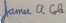 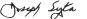 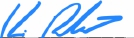 IN WITNESS WHEREOF, each Party has executed this Agreement by its duly authorized representative as of the Effective Date. ROCHESTER GAS AND ELECTRIC CORPORATION By: _____________________________________________ 
	Name: James Cole Title: VP Projects - Business representative By: ____________________________________________ 
	Name: Joseph J. Syta Title: VP Controller and Treasurer - Control representative NIAGARA MOHAWK POWER CORPORATION By:	_____________________Name: Kevin Reardon Title: Director, Commercial Services LIST OF ATTACHMENTS, SCHEDULES AND EXHIBITS Exhibit A	Scope of Company WorkExhibit B	Preliminary Milestone ScheduleExhibit C	Customer Required ActionsExhibit D	Company Insurance RequirementsExhibit E	Customer Insurance RequirementsSchedule I	Real Property StandardsExhibit A: Scope of Company Work Customer is expanding the Station 168 Substation located in Farmington, NY. The proposed 
expanded Station 168 Substation is located adjacent to the existing National Grid owned 
Mortimer-Elbridge #2 and Pannell - Border City #4/4A 115kV electrical transmission circuits 
(the “Circuits”). The Circuits are currently in either a double-circuit or single-circuit configuration and all proposed modifications to each of these Circuits in support of the Station 168 (Farmington) Expansion Project will allow them to remain in such Circuit’s configuration. A.	The initial phase of the Company Work shall consist of the following work (the “Phase IPortion”):To support the Station 168 (Farmington) Expansion Project, National Grid is proposing to remove the taps for Hook Road - Elbridge #7 and Pannell - Border City #4/4A. Wood pole structures 271 1/2 and 271 3/4 will no longer be required on the Hook Road -Elbridge #7 115 kV circuit and will be removed. National Grid proposes to add six (6) new steel pole deadend structures on foundations to connect the Mortimer - Elbridge #2 Circuit and the Pannell - Border City #4/4A Circuits to the proposed expanded Station 168 Substation. Although preliminary engineering is not complete, National Grid currently anticipates installation of two (2) new deadend steel structures after the existing structure 218-1/2 on the Mortimer - Elbridge #2 line. This will require installation of two (2) standard concrete caisson foundations approximately 26’deep by 7’ in diameter. Construction will require approximately 20,000 square feet of matting. In addition to the structure replacements, approximately 6000 feet of new 336.4 ACSR conductor and 600 feet 3/8” EHS shieldwire will be installed. Access to the work Site will be through Customer or Customer affiliate- owned property where available. There is potential for additional matting to cross various underground facilities and to protect environmentally sensitive areas. •   Procurement of Long Lead Purchase Items o   Steel Poles o   Conductor o	3/8” Shield WirePerform preliminary engineering, including preliminary drawings and designs, specifications, field 
investigation and other work, including, without limitation, soil borings, hydrovacing, retaining 
wall investigation work (and related matting) to identify the modifications required to the 
Company’s electrical transmission system and other facilities to accommodate the proposed interconnection of the Customer’s expanded Station 168 Substation to the Company’s Lines, by 
removing Hook Road - Elbridge #7 and the Pannell - Border City #4/4A 115kV electrical 
transmission circuits to the existing Avangrid/RGE Farmington 168 Substation and installing a 
loop-in/loop-out tap from the Mortimer - Elbridge #2 and Pannell - Border City #4/4A and related 
facilities (the “New Facilities”) and all related required work, and to develop an estimate of the 
total Company Reimbursable Cost required to perform the work needed to implement and place 
the New Facilities in service. B. 	Following receipt from Customer of a Notice to Proceed and payment in full of the Phase II Prepayment amount, the final phase of the Company Work shall consist of the following work to the extent not included as part of the Phase I Portion (the “Phase II Portion”): 1. 	Perform final engineering work, studies and other tasks necessary to develop a detailed project plan (the “Detailed Project Plan”) to implement the work contemplated below. 2. 	With the exception of any Land Use Approvals, prepare, file for, and use reasonable efforts to obtain all required permits, licenses, consents, permissions, certificates, approvals, and authorizations from all local, state and federal governmental agencies (including, without limitation and as applicable, the NYPSC and FERC), NYISO and any other third parties for Company to construct, install, commission, own, use, operate, and maintain the New Facilities (the “New Facilities Approvals”). The term “New Facilities Approvals” shall not include any Land Use Approvals; Customer shall be solely responsible for obtaining all Land Use Approvals. 3. 	Design, engineer, procure, construct, test and place into service the new Company-owned and/or operated facilities, and the modifications to existing Company-owned and/or operated facilities, as contemplated by this Exhibit and the Detailed Project Plan, including, without limitation, the New Facilities. Perform engineering review and field verifications as required on the Customer’s facilities. 4. 	Prepare, file for, and use reasonable efforts to obtain any other Required Approvals (other than Land Use Approvals) that must be obtained by Company to enable it to perform the work contemplated by this Exhibit. 5. 	Inspect, review, witness, examine and test, from time to time, Company’s work contemplated herein and conduct other project management, administration and oversight activities in connection with the work contemplated by this Exhibit. 6. 	Review, from time to time, permitting, licensing, real property, and other materials relating to the work contemplated herein, including, without limitations, all documents 
and materials related to the New Facilities Property Rights and any Required Approvals. 7.	Retain and use outside experts, counsel, consultants, and contractors in furtherance ofthe work contemplated herein.8. Perform any other reasonable tasks necessary or advisable in connection with the work 
	contemplated by this Exhibit (including, without limitation, any changes thereto). NOTE: The Company has not completed its review and identification of required modifications to Company facilities and related work necessary to accommodate interconnection of the Company’s transmission system to the proposed expanded Station 168 Substation. For the avoidance of doubt: Company’s scope of work for each of the Phase I Portion and Phase II Portion of the Company Work shall include all study, documentation, design, engineering, project management, permitting, procurement, construction, testing, commissioning, review, and inspection work, as well as other necessary or advisable activities, to perform and complete the tasks contemplated for the applicable Phase of the Company Work. The Company Work may be performed in any order as determined by the Company. For the avoidance of doubt: the Company shall not have any responsibility for seeking or acquiring any real property rights in connection with the Company Work, the Project or this Agreement including,  without  limitation,  licenses,  consents,  permissions,  certificates,  approvals,  or authorizations, or fee, easement or right of way interests. Neither this Agreement nor the Company Work include securing or arranging for Customer or any third party to have access rights in, through, over or under any real property owned or controlled by the Company; any such access rights would be the subject of separate written agreements. NOTE: Company’s specifications for electrical requirements referenced for this Agreement include: ESB-750; ESB-752; ESB-755 and ESB-756, Appendix A as such may be amended, modified and superseded from time to time. Exhibit B: Preliminary Milestone Schedule PRELIMINARY MILESTONE SCHEDULETask1.2.3.4.MilestoneMake Initial 
PrepaymentComplete Phase I of the Company Work Deliver Estimated 
Schedule for Phase II Portion of theCompany Work 
Deliver Notice to 
Proceed and payPhase II PrepaymentEstimated TimeframeEffective Date180 Days following 
completion of Task 1.180 Days following 
completion of Task 1.60 Days following 
completion of Task 3Responsible PartyCustomer 
CompanyCompanyCustomer The dates above represent the Parties’ preliminary schedule, which is subject to adjustment, 
alteration, and extension. The Company does not and cannot guarantee or covenant that any outage 
necessary in connection with the Work will occur when scheduled, or on any other particular date 
or dates, and shall have no liability arising from any change in the date or dates of such outages. 
For the avoidance of doubt: potential or estimated delays in the issuance or receipt of Required 
Approvals or the acquisition of New Facilities Property Rights are not included in such preliminary 
schedule. Exhibit C: Customer Required Actions The Customer Required Actions shall consist of the following: 1. 	Customer  shall  grant  to  Company  certain  perpetual  easements  and  rights  for  the construction, installation, testing, ownership, use, operation, and maintenance of the 
portions of the New Facilities to be located on, over, across, through Customer’s property, 
which grants of easement shall be in form and substance reasonably acceptable to the Parties 
(the “Customer Grants of Easement”). Customer shall further use reasonable efforts to 
acquire any other easements, access rights, rights-of-way, fee interests, and other rights in 
property that may be necessary to accommodate Company’s construction, installation, 
testing, ownership, use, operation, and maintenance of the New Facilities, as determined to 
Company’s satisfaction in its reasonable discretion (together with the Customer Grants of 
Easement, collectively the “New Facilities Property Rights”). Customer shall convey, or 
arrange to have conveyed, to the Company all New Facilities Property Rights, each such 
conveyance to be in form and substance satisfactory to Company in its reasonable discretion 
and without charge or cost to Company. 2. 	Customer acknowledges and agrees that the Company is required to abide by all Applicable Requirements. To the extent necessary, Customer shall prepare, file for, and use reasonable 
efforts to obtain, on the Company’s behalf, all required subdivision, zoning and other 
special, conditional use or other such land use permits or other discretionary permits, 
approvals,  licenses,  consents,  permissions,  certificates,  variances,  zoning  changes, 
entitlements or any other such authorizations from all local, state and federal governmental 
agencies and any other third parties for Company to construct, install, commission, own, 
use, operate, and maintain the New Facilities (the “Land Use Approvals”). The Parties 
acknowledge that, as of the Effective Date, neither Party is aware of any required Land Use 
Approvals. 3. 	In undertaking or performing any work required of it under the terms of this Agreement, Customer shall use appropriate environmental due diligence commensurate with the type of real property transactions contemplated by this Agreement and shall coordinate with the Company’s Environmental Department in connection therewith. The Company’s Project Manager will provide Customer with the name and contact information for an appropriate Company representative in the Company’s Environmental Department. 4. 	Customer shall prepare, file for, and use commercially reasonable efforts to obtain all Required Approvals necessary to perform its obligations under this Agreement. 5. 	If and to the extent applicable or under the control of the Customer, provide complete and accurate information regarding the Project and the site(s) where Work is to be performed, including, without limitation, constraints, space requirements, underground or hidden facilities and structures, and all applicable data, drawings and specifications. 6. 	Customer shall provide adequate and continuous access to the portion of the Site(s) where Company Work is to be performed. Such access is to be provided to Company and its contractors and representatives for the purpose of enabling them to perform the Company Work as and when needed. 7.  Other responsibilities and access reasonably deemed necessary by Company to facilitate 
	performance of the Company Work. Exhibit D: Company Insurance Requirements Workers Compensation and Employers Liability Insurance as required by State of New York. If required, coverage shall include the U.S. Longshoremen’s and Harbor Workers’ Compensation Act and the Jones Act. Commercial General Liability (CGL) (Including Contractual Liability), covering all activities and operations to be performed by it under this Agreement, with the following minimum limits: Bodily Injury and Property Damage per Occurrence - $3,000,000 General Aggregate & Product Aggregate - $3,000,000 each Automobile Liability - covering all owned, non-owned and hired vehicles used in connection with all operations, work or services to be performed by or on behalf of either Party under or in connection with this Agreement with minimum limits of: Combined Single Limit - $1,000,000 per occurrence. Umbrella or Excess Liability, coverage with a minimum limit of $ 4,000,000. Any combination of Commercial General Liability, Automobile Liability and Umbrella or Excess Liability can be used to satisfy the limit requirement for these coverages. Prior to starting work and upon request, the Company shall promptly provide the Customer with evidence of self-insurance and/or certificates of insurance evidencing the insurance coverage above. Company shall provide such certificates or evidence of insurance to Customer at the following address: To: AVANGRID Service Company Procurement Department/Insurance Cert 3 City Center 180 South Clinton Ave Rochester, New York 14604 Should any of the above-described policies be cancelled before the expiration date thereof, notice will be delivered in accordance with the policy provisions. If the Company fails to secure or maintain any insurance coverage, or any insurance coverage is canceled before the completion of all services provided under this Agreement, and the Company fails immediately to procure such insurance as specified herein, the Customer has the right but not the obligation to procure such insurance and, at its option, either bill the cost thereof to the Company or deduct the cost thereof from any sum due the Company under this Agreement. The Company shall comply with any governmental and/or site-specific insurance requirements even if not stated herein. By the date that such coverage is required, the Company represents to the Customer that it will have full policy limits available and shall notify the Customer in writing when coverages required herein have been reduced as a result of claim payments, expenses, or both. The Company shall include the Customer as an additional insured for all coverages except Workers’ 
Compensation and Employers Liability Insurance in order to provide the Customer with protection from 
liability arising out of activities of Company relating to this Agreement and associated Work. A Waiver of 
Subrogation in favor of the Customer shall be provided on insurance requirements in this Exhibit. Exhibit E: Customer Insurance Requirements Workers Compensation and Employers Liability Insurance as required by the State of New York. If required, coverage shall include the U.S. Longshoremen’s and Harbor Workers’ Compensation Act and the Jones Act. Commercial General Liability (CGL)  (Including Contractual Liability), covering all activities and operations to be performed by it under this Agreement, with the following minimum limits: Bodily Injury and Property Damage per Occurrence - $1,000,000 General Aggregate & Product Aggregate - $2,000,000 each • Coverage shall include contractual liability 	(with this Agreement, and any associated verbal agreements, being included under the definition of “Insured Contract” thereunder), products/completed operations, and if applicable, explosion, collapse and underground (XC&U). • If the products-completed operations coverage is written on a claims-made basis, the retroactive date shall not precede the effective date of this Agreement and coverage shall be maintained continuously for the duration of this Agreement and for at least two years thereafter. • Additional Insured as required below. • The policy shall contain a separation of insureds condition. • A liability insurance policy containing an annual aggregate limit of liability shall be amended to reflect that the annual aggregate limit applies on a per project basis. Owners & Contractors Protective Liability Insurance, with a limit of liability not less than $1,000,000, if required by use of subcontractors in the work being performed and mutually agreed to by 
the Company and the Customer. Proof of coverage under the Contractor's CGL policy will satisfy this 
requirement. Automobile Liability - covering all owned, non-owned and hired vehicles used in connection with all operations, work or services to be performed by or on behalf of the Customer under or in connection with this Agreement with minimum limits of: Combined Single Limit - $1,000,000 per occurrence. Umbrella or Excess Liability, coverage with a minimum limit of $ 10,000,000. Any combination of Commercial General Liability, Automobile Liability and Umbrella or Excess Liability can be used to satisfy the limit requirement for these coverages. Contractors Pollution Liability (CPL): covering any sudden and accidental pollution liability (on a per project basis) which may arise out of, under, or in connection with this Agreement, including all operations to be performed by or on behalf of Customer, or that arise out of the Customer’s use of any owned, nonowned or hired vehicles, with a minimum liability limit of: Combined Single Limit	- $1,000,000 per occurrenceThis requirement may be satisfied by providing either this CPL policy, which would include naming the Insured Entities, including their officers and employees, as additional insured’s as outlined below; OR by providing coverage for sudden and accidental pollution liability under the CGL and commercial automobile insurance policies required above - limited solely by the Insurance Services Organization (ISO) standard pollution exclusion, or its equivalent. In the event the Customer is unable to secure and/or maintain any or all of this sudden and accidental pollution liability coverage, the Customer agrees to indemnify and hold the Insured Entities harmless against any and all liability resulting from any coverage deficiency that is out of compliance with this insurance requirement. Prior to starting work, the Customer shall promptly provide the Company with evidence of insurance 
self-insurance and/or certificates of insurance evidencing the insurance coverage above. Customer 
shall provide such certificates or evidence of insurance to Company at the following address: To:	National Grid c/o Niagara Mohawk Power CorporationAttention: Kevin Reardon Director, Commercial Services 40 Sylvan Road Waltham, MA 02451 Should any of the above-described policies be cancelled before the expiration date thereof, notice will be delivered in accordance with the policy provisions. If the Customer fails to secure or maintain any insurance coverage, or any insurance coverage is canceled before the completion of all services provided under this Agreement, and fails immediately to procure such insurance as specified herein, then the Company has the right but not the obligation to procure such insurance and bill the cost thereof to the Customer. Customer shall comply with any governmental and/or site-specific insurance requirements even if not stated herein. By the date that such coverage is required, the Customer represents to the Company that it will have full policy limits available and shall notify the Company in writing when coverages required herein have been reduced as a result of claim payments, expenses, or both. Customer shall include the Company as an additional insured for all coverages except Workers’ Compensation and Employers Liability Insurance in order to provide the Company with protection from liability arising out of activities of Customer relating to this Agreement and associated Work. National Grid USA, and its direct and indirect parents, subsidiaries and affiliates shall be included as additional insured. A Waiver of Subrogation in favor of the Company shall be provided on insurance requirements in this Exhibit. Schedule I: Real Property Standards 